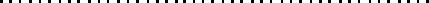 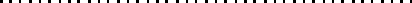 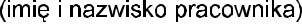 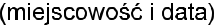 ZGODA NA PRZETWARZANIE DANYCH OSOBOWYCH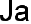 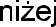 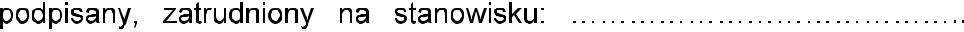 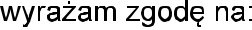 Przetwarzanie moich danych osobowych zawartych w przedstawionych przeze mnie w dokumentach, w zakresie realizacji procesu zatrudnienia w rama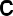 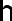 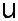 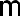 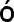 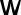 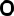 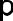 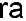 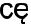 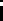 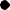 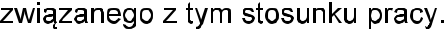 Wykorzystanie i przetwarzanie moich danych osobowych podanych przeze mnie jak i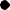 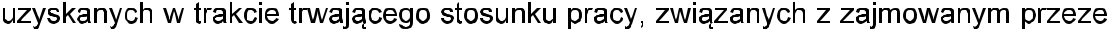 h i reklamowych realizowanych w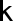 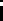 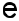 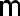 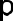 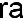 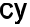 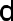 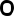 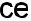 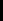 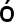 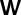 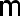 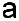 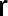 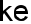 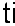 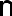 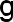 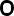 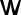 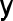 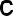 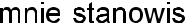 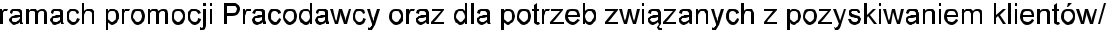 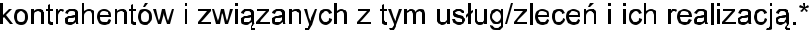 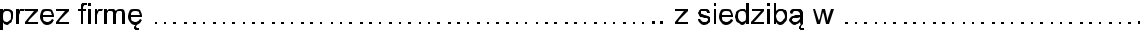 Zgoda udzielana jest 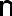 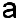 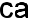 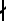 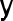 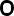 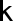 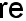 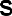 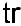 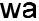 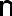 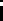 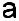 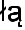 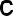 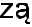 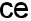 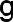 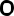 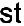 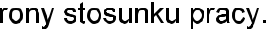 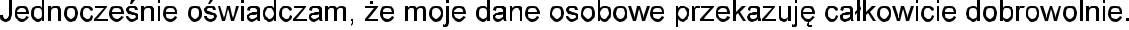 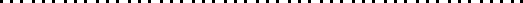 (podpis pracownika 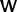 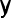 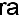 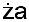 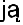 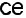 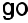 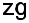 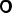 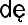 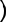 